USO DEL LABORATORIO DE PROCESADO USUARIO       E-mail       				Teléfono       ORGANISMO          CENTRO / DEPARTAMENTO       PROYECTO       	INVESTIGADOR PRINCIPAL         ACRÓNIMO de          FECHAS de         ZONAS DE ESTUDIO        BUQUE: BIO Hespérides B/O Sarmiento de Gamboa B/O García del Cid Otros ______________________TIPO DE DATOS: Ecosonda Multihaz Sonda paramétrica Side Scan Sonar Otros ______________________SOFTWARE A UTILIZAR: CARIS HIPS/SIPS  SONARWIZ GLOBE  HYPACK (Hysweep)  MIKADO OCEAN DATA VIEW KINGDOM SUITE ARCGIS / QGISFECHAS PREFERENTES DE ESTANCIAINICIO	       				 FINAL      SOPORTE DE LOS DATOS         HD/Pendrive    DVD/CD    Otros _____________ COMENTARIOS(Indica si has usado con anterioridad este servicio, si tienes  experiencia en procesado de datos de este tipo, etc.)Condiciones de usoEl usuario que realiza la petición de uso del laboratorio será el responsable del procesado de los datos, y por tanto será necesaria su presencia en el laboratorio. Se ofrece asistencia técnica tanto para los procedimientos de procesado como para el uso del software para algunos programas. Consulte con el Laboratorio de Procesado para más información.Los grupos de investigación nacionales que hayan adquirido datos dentro del marco de un proyecto del Plan Nacional I+D+I, y en especial en buques a los que la UTM ofrece soporte técnico, tendrán preferencia a la hora de confeccionar el calendario de Uso del Laboratorio. Es imprescindible indicar el nombre del usuario y del responsable del proyecto.Las estaciones de trabajo y los PC’s no podrán ser utilizados para otros fines que no sean los de procesado de datos de los equipos especificados.No se podrá instalar ningún software ajeno al procesado sin la autorización expresa del personal del Laboratorio de Procesado.No  se realizarán copias de seguridad de los datos.No  se garantiza la integridad de ningún fichero almacenado fuera de los directorios asignados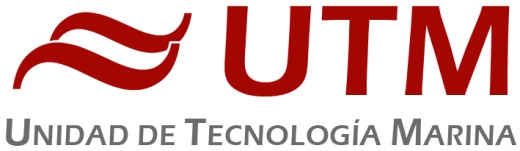 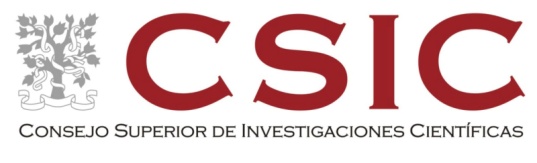 